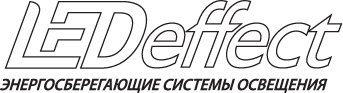 П А С П О Р ТСветильник со светодиодными источниками света Серии “KEDR”LE-СБУ-32-900-1379-67Х  ПС 1.1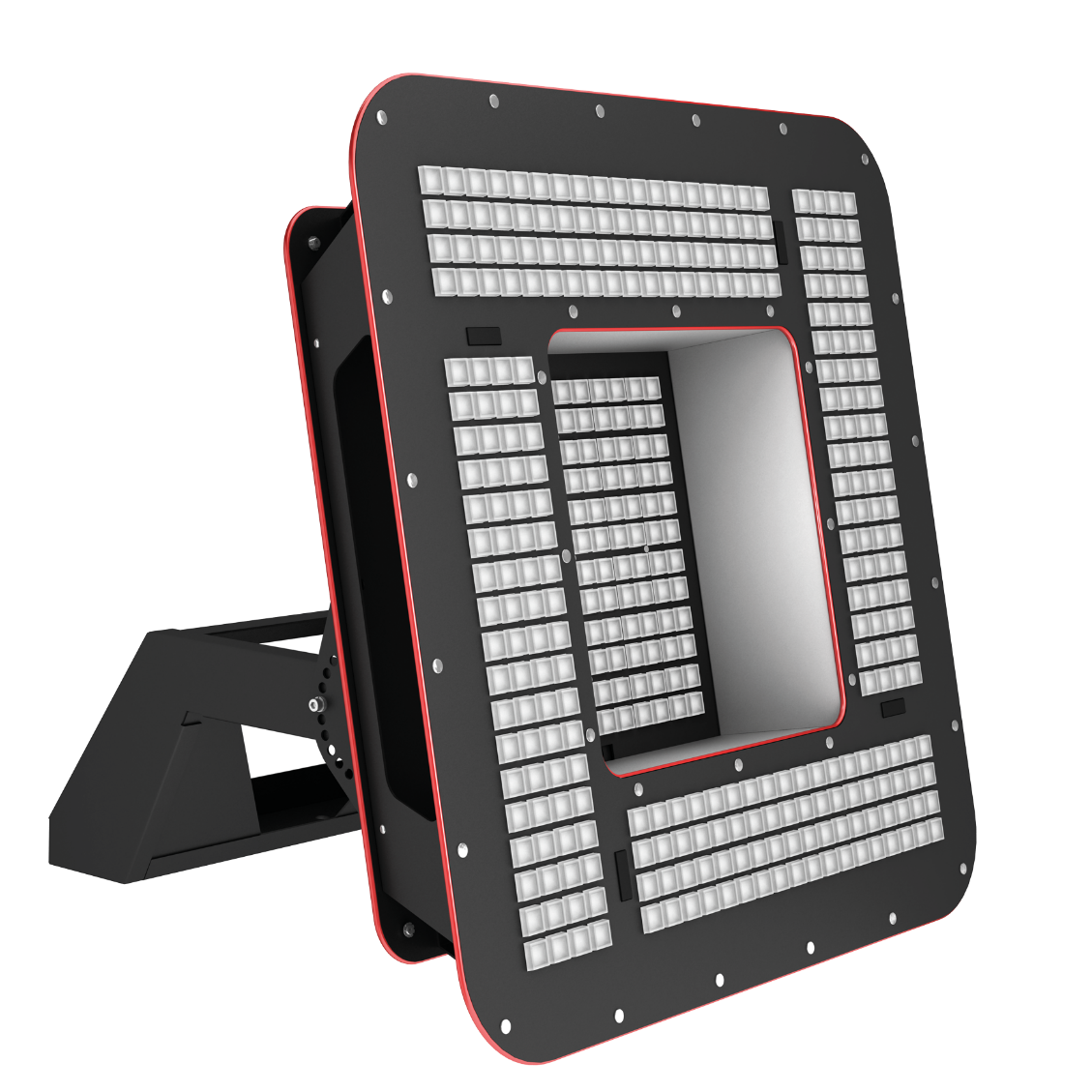 2017 г.Настоящий паспорт выполнен в соответствии с требованиямиГОСТ 2.601-2013. ЕСКД. Эксплуатационные документы.1	Основные сведения об изделииНаименование изделия: Светильник со светодиодными источниками света, серии “KEDR”Модель: LE-СБУ-32-900-1379-67ХДата изготовления: 2017 г.Наименование изготовителя: ООО «ЛЕД – Эффект»Почтовый адрес изготовителя: 115201, Россия, город Москва, Каширский проезд, дом 13, строение 2Срок службы изделия: 10 летДекларация о соответствии: ТС № RU Д-RU.AB72.B.00147 срок действия с 25.06.2013 по 24.06.2018 г.  Соответствие требованиям: ГОСТ Р ИСО 9001-2015 (ISO 9001:2015) применительно к разработке, производству, поставке и обслуживанию.Сертификат соответствия ГОСТ Р 54350-2015 Приборы осветительные. Светотехнические требования и методы испытаний №ЖУШ0.RU.CC16004 от 2016.11.28. 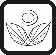 Сделано в России по ЛДЦК.67600.002 ТУ2	 Основные технические данные Таблица 2.1Примечание: *- Начальный световой поток каждого модуля в выборке должен быть не менее 90% номинального светового потока ГОСТ Р 56231-2014 п.8.1.                     **- Фактическая измеренная мощность не должна превышать заявленную более чем на 10% ГОСТ Р 55701.1-2013 п. 7                         *** -  без образования конденсации                                        ****- Цветовая температура указана по ГОСТ Р 54350-2015, таблица 2.2Таблица 2.2Светильник рассчитан на подключение к электрической сети, соответствующей ГОСТ 13109-97- Нормы качества электрической энергии в системах электроснабжения общего назначения.3	Комплектность3.1	Составные части Таблица 3.13.2	 Запасные части, инструмент, приспособления и средства измеренияЗапасные части в комплект поставки не входят.4	Эксплуатационная документация Таблица 4.15	Ресурсы, сроки службы и хранения, гарантии изготовителя (поставщика)Гарантии изготовителя: Изготовитель гарантирует соответствие изделия требованиям действующей технической документации и обязательным требованиям государственных стандартов.Гарантийный срок устанавливается 36 мес. с даты поставки при условии соблюдения потребителем требований эксплуатационной документации, транспортирования и хранения.В случае выхода светильников из строя во время гарантийного срока, при условии соблюдения потребителем правил хранения, транспортирования и эксплуатации, и заполненной ремонтной карты, потребитель предъявляет претензии в соответствии с действующим законодательством.Производитель имеет право без предварительного уведомления вносить изменения в изделие, которые направлены на улучшение технических характеристик, и технологичности производства.6	Свидетельство об упаковыванииСветильник со светодиодными источниками света, серии “KEDR”Модель LE-СБУ-32-900-1379-67Х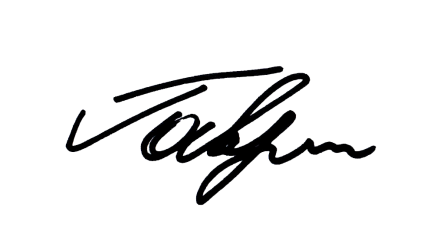 Упакован ООО «Лед-Эффект» согласно требованиям, предусмотренным в действующей технической документации.Начальник участка      ____________________      Гаврилов С.В.                                       М.П.    должность                    личная подпись              расшифровка подписичисло, месяц, год7	 Свидетельство о приемкеСветильник со светодиодными источниками света, серии “KEDR”Модель LE-СБУ-32-900-1379-67Хизготовлен и принят в соответствии с обязательными требованиями государственных стандартов, действующей технической документацией и признан годным для эксплуатации.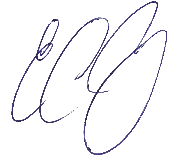 Руководитель Отдела контроля качества___________________      Бабакаев Е.С.                               М.П.				                            личная подпись       расшифровка подписи05.07.2017       число, месяц, год Заказчик (при наличии)Печать ____________________________               ___________________личная подпись                                             расшифровка подписи_________________год, месяц, число8	Сведения об утилизации Специальных требований при применении изделия и/или его утилизации по допустимым химическим, радиационным, термическим и биологическим воздействиям на окружающую среду не предъявляется. После окончания эксплуатации изделия могут быть сданы, как вторичное сырье, в соответствии с действующими правилами.9	Требования безопасности9.1	Все работы по монтажу, устранению неисправностей и демонтажу светильника производить только при отключенной сети питания.9.2	Конструкция светильника отвечает требованиям безопасности по ГОСТ Р МЭК 60598-1-2011.9.3	Работы по монтажу, сборке, ремонту и обслуживанию должны проводиться квалифицированными специалистами.9.4	При эксплуатации светильника запрещены: доработка светильника без согласования с разработчиком; эксплуатация светильника в разобранном виде или с поврежденным плафоном;эксплуатация светильников с поврежденной изоляцией проводов и мест соединений.10	КРАТКИЕ ЗАПИСИ О ПРОИЗВЕДЕННОМ РЕМОНТЕ_________________		___________________	наименование изделия	обозначение		________________________предприятие, датаНаработка с начала эксплуатации__________________________________________________________________Наработка после последнего ремонта_______________________________________________________________Причина поступления в ремонт___________________________________________________________________________________________________________________________________________________________________________________________________________________________________________________________________Сведения о произведенном ремонте _____________________________________________________________________________________________________________________________________________________________________________________________________________________________________________________________________________________________Сведения о приемо-сдаточных испытаниях __________________________________________________________(Соответствует / не соответствует)Причины несоответствия_______________________________________________________________________________________________________________________________________________________________________________________________________________________________________________________________________________________________________________________________________________________________________11	СВИДЕТЕЛЬСТВО О ПРИЕМКЕ И ГАРАНТИИ РЕМОНТА_____________________		____________________наименование изделия	                      обозначение	________________________________ согласно__________________________вид ремонта			                                            вид документаПринят в соответствие с обязательными требованиями государственных стандартов и действующей технической документации и признан годным к эксплуатации.Исполнитель ремонта гарантирует соответствие изделия требованиям действующей технической документации при соблюдении потребителем требований действующей эксплуатационной документации.Руководитель ОТКМ.П._________________                 _____________________личная подпись                        расшифровка подписи_________________ год, месяц, число№Наименование параметра изделияЗначение параметра1Световой поток, лм106500*2Мощность, Вт900**3Габаритные размеры светильника, (ДхШхВ), мм750х880х2704Размеры упаковки, (ДхШхВ), мм-5Вес, кгНеттоБрутто21,6466Напряжение питания, В / частота, Гц175-264В/50Гц7Класс светораспределенияП8Кривая силы светаК9Индекс цветопередачи, CRI>7010Пульсации светового потока, %, менее111Коэффициент мощности, не ниже0,9812Класс электробезопасностиI13Класс защиты, IP6714Климатическое исполнениеУХЛ 115Температурный диапазон, °С-60…+50***16Цветовая температура, К5000****ЦветоваятемператураНоминальное значение коррелированной цветовой температуры, КОбласть допустимых значений коррелированной цветовой температуры, КХ50005028±283Д40003985±275Т30003045±175Обозначение изделияНаименование изделияКоличествоLE-СБУ-32-900-1379-67ХСветильник со светодиоднымиисточниками света1Электрический шкаф с источниками питания1ОбозначениедокументаНаименование документаКоличествоэкземпляров (штук)Руководство по эксплуатации1 (на партию)LE-СБУ-32-900-1379-67Х ПС 1.1Паспорт1 (на изделие)